5th class
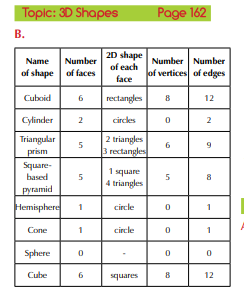   6th class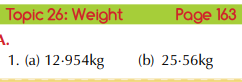 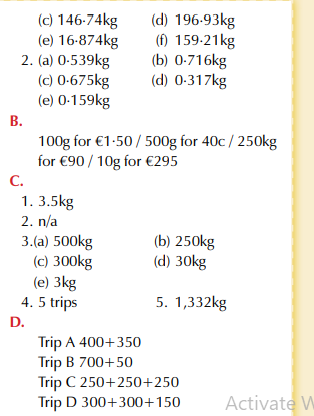 